Задание к практической работе: Интерфейс пользователя СПДС. Оформление чертежей.С помощью инструментов интерфейса СПДС по предложенной схеме здания вычертить план 1 этажа, проставить размеры; расставить технологическое оборудование.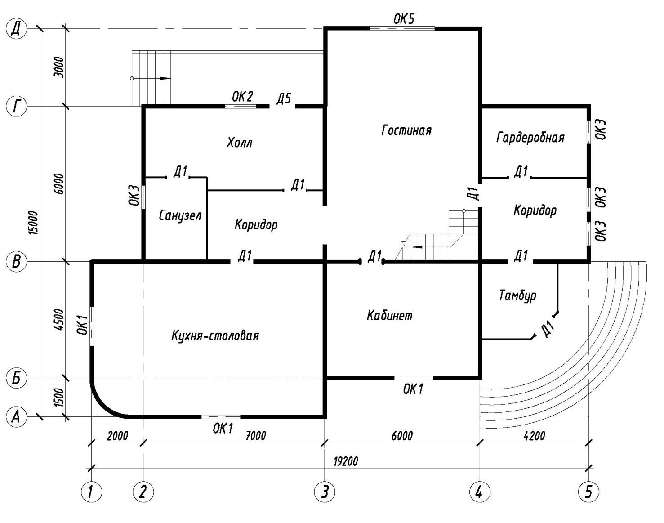 Рисунок 1 – Схема зданияПорядок выполнения работы1.Создание слоевСоздать слои, согласно рисунку 1.2.Каждому слою присвоить имя, цвет, тип линии, вес линии.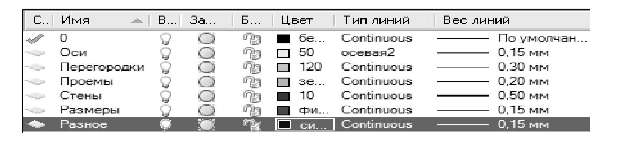 Рисунок 1 – Создание слоев2 Вычерчивание координационных осейУстановить текущий слой «Оси». С помощью команды Массив координационных осей меню СПДС создать координационные оси (рисунок 2)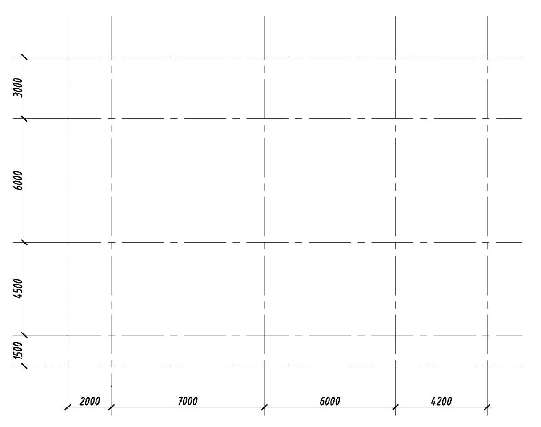 Рисунок 2 – Вычерчивание координационных осей3 Вычерчивание наружных стен1.Установить	текущий	слой	«Стены».	Вычертить	командой «Полилиния»	вспомогательный        контур        наружных        стен	по координационным осям без скругленных и наклонных участков (рисунок 3). 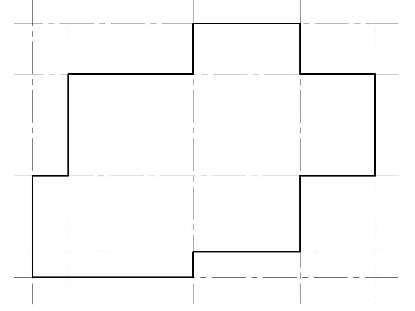 Рисунок 3– Построение вспомогательного контура2. Построить	наклонные	участки	контура	наружных использованием	команды	«Фаска»,	скругленные	– «Сопряжение» (рис. 4).стен      с команд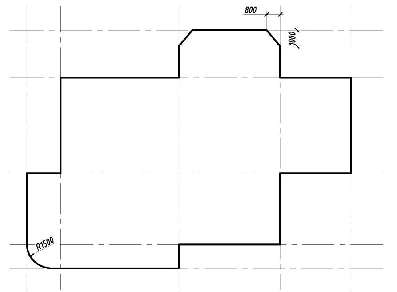 Рисунок 4 – Построение фаски и сопряжения3. Используя команду ПОДОБИЕ задать толщину наружных стен с учетом привязки – 640 (440/200)мм, (смещение наружу – 440, во внутрь – 200).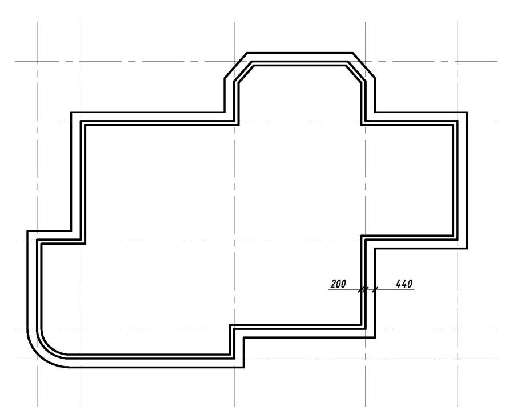 Рисунок 5 – Вычерчивание наружных стен4. Удалить вспомогательный контур наружных стен (осевая линия)4 Вычерчивание внутренних стен1. Установить	текущий	слой	«Стены».	Используя	инструмент МУЛЬТИЛИНИЯ	(Расположение = Центр, Масштаб = 400, Стиль =STANDARD) внутренние стены согласно предложенной схеме 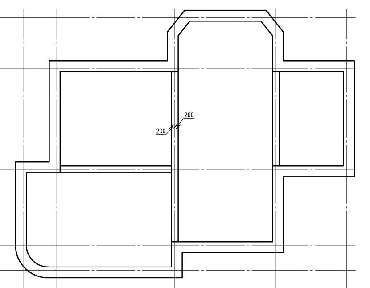 Рисунок 6 – Вычерчивание внутренних стен5 Вычерчивание перегородок1. Установить текущий слой «Перегородки». Вычертить командой «Мультилиния» перегородки согласно предложенной схеме, не указанные расстояния замерить масштабной линейкой. Параметры для мультилинии установить следующие (Расположение = Центр, Масштаб = 120, Стиль =STANDARD) внутренние стены согласно предложенной схеме (рисунок 8). 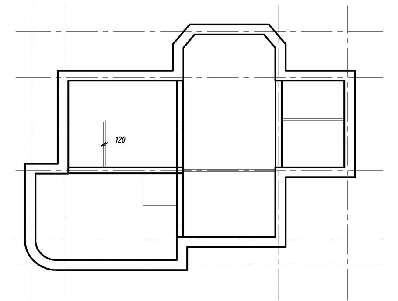 Рисунок 7 – Вычерчивание перегородок6 Редактирование пересечения стен и перегородок1. Отредактировать пересечение стен и перегородок, пример приведен на рисунке 8. Использовать команды:	«Обрезать» для создания пересечений	внутренних	стен	с	наружными,	«Редактирование мультилиний»     для	создания     пересечений	внутренних	стен	и перегородок.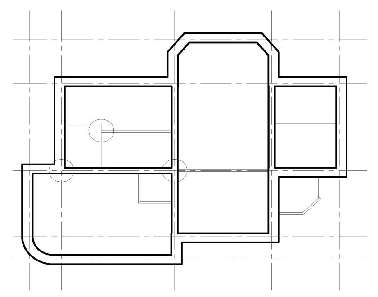 Рисунок 8– Редактирование перегородок7 Вычерчивание оконных проемов1. Вычертить контур оконного проёма на свободном поле чертежа с использованием команды «Отрезок» в следующих слоях: боковые линии –слой «Стены», горизонтальные – «Проемы»), размеры оконных проемов приведены в исходных данных.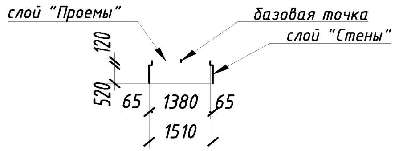 Рисунок 9 – Контур оконного проема2. Создать блок с изображением оконных проемов с именем ОК1, ОК2, т.д.и	вставить	в	наружные	стены	с	использованием	команд «Создать блок»,     «Вставить блок», согласно предложенной схеме 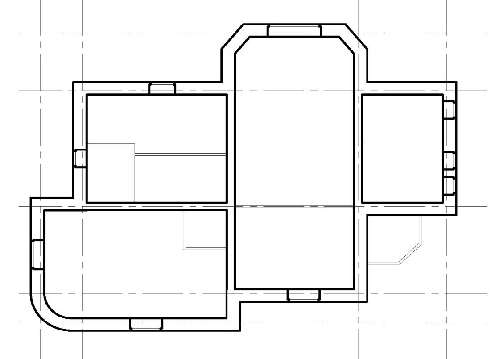 Рисунок 10 – Вставка оконных проемов3. Отредактировать места вставки оконных проемов – обрезать участок стены, используя команду: «Разорвать»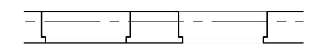 Рисунок 11 - Редактирование мест вставки оконных проемов8 Вычерчивание дверных проемов1. Вычертить контур дверного проема при помощи команды «Отрезок» вследующих слоях: боковые линии – слой «Стены» или«Перегородки» в зависимости от того где расположена дверь, створки –«Проемы». Затем отредактировать места вставки дверных проемов с использованием команды «Обрезать» 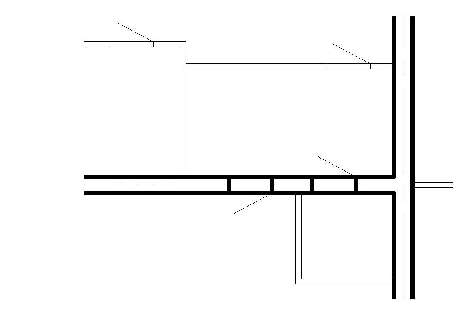 Рисунок 12 - Вычерчивание дверного проема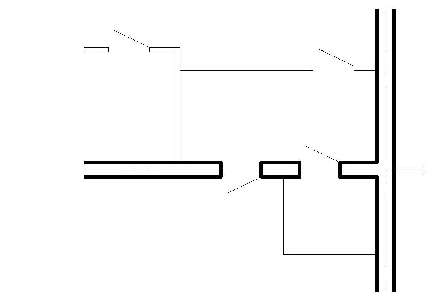 Рисунок 13 – Редактирование мест вставки дверного проема9 Вычерчивание внутренних и наружных лестниц1. Рассчитать лестничные марши. Установить текущий слой «Разное».Вычертить лестничные марши с использованием команд: «Отрезок»,«Дуга», «Подобие», «Массив» (рисунок 14).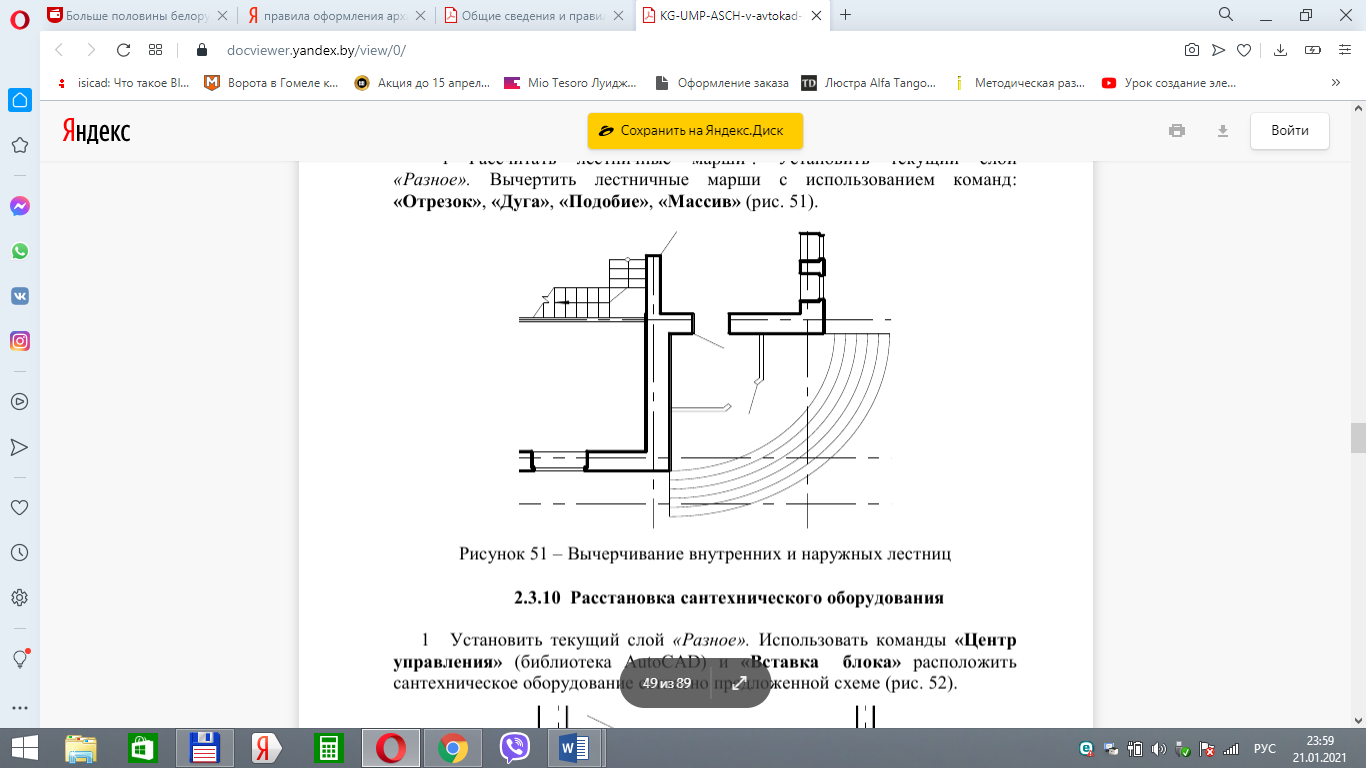 Рисунок 14 – Вычерчивание внутренних и наружных лестниц10 Расстановка сантехнического оборудования1. Установить текущий слой «Разное». Использовать команды «Центр управления» (библиотека AutoCAD) и «Вставка блока» расположить сантехническое оборудование согласно предложенной схеме .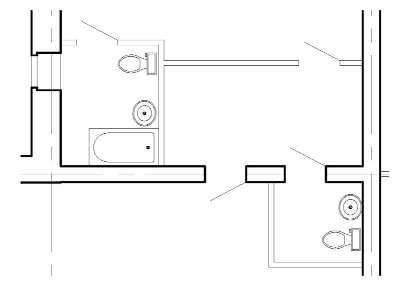 Рисунок 15 – Расстановка сантехнического оборудования11. Оформление чертежаВсе что касается оформления чертежей находится на вкладке «Аннотация». Здесь располагаются такие панели, как «Размеры», «Текст», «Выноски», «Таблицы» и др. Задания:Сделать текущим слой «Размеры». Создать новый размерный стиль –команда «Размерный стиль». Размеры проставить с использованием команд:«Линейный», «Продолжить», «Площадь» в соответствии с рисунком 16.Промаркировать оси. Использовать команды «Круг», «Текст». Подписать чертеж «План этажа». Создать с помощью СПДС модуля таблицу и подсчитать площадь помещений.План этажа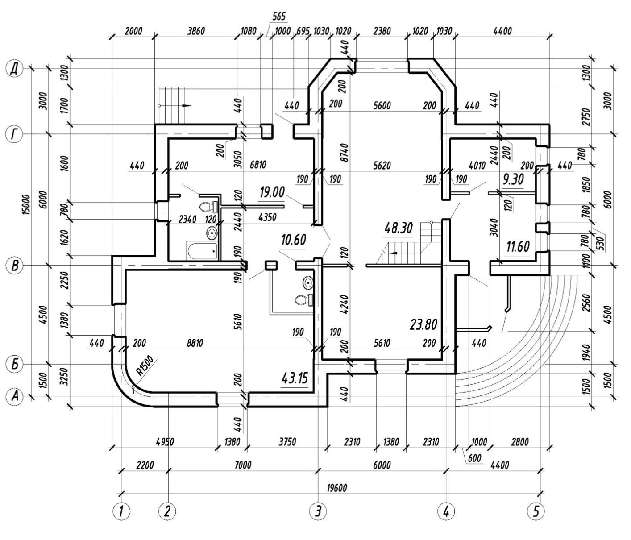 Рисунок 16 – Образец выполнения заданияТаблица 1 – Основные элементы зданияТаблица 2 – Ширина проемов по типу окон и дверей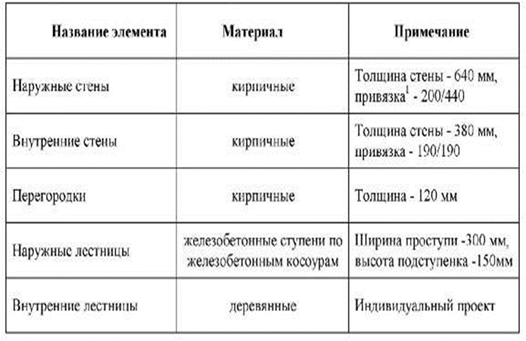 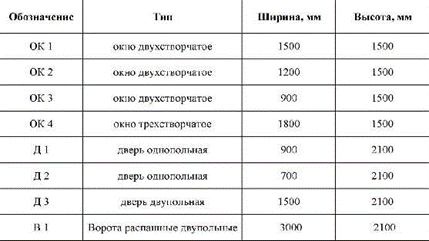 